проект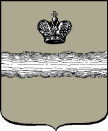 Российская ФедерацияГородская Дума города Калуги                     РЕШЕНИЕот		                                                                                                                  № Об утверждении  прогнозного плана (программы) приватизации муниципального имущества г.Калуги на 2021 годНа основании Федерального закона от 21.12.2001 № 178-ФЗ «О приватизации государственного и муниципального имущества», статьи 24 Устава муниципального образования «Город Калуга», постановления Городской Думы г.Калуги от 13.07.2005 № 115 «Об утверждении Правил разработки прогнозного плана (программы) приватизации муниципального имущества г.Калуги и Порядка принятия решений об условиях приватизации муниципального имущества г.Калуги» Городская Дума города КалугиРЕШИЛА:1. Утвердить прогнозный план (программу) приватизации муниципального имущества  г.Калуги на 2021 год (приложение).2. Настоящее решение вступает в силу после его официального опубликования (обнародования).3. Контроль за исполнением настоящего решения возложить на комитет Городской Думы города Калуги по территориальному развитию города и городскому хозяйству       (Борсук В.В.).Глава городского самоуправлениягорода Калуги							                                   А.Г. Иванов     Приложениек решению Городской Думыгорода Калугиот  ___________  №_______Прогнозный план (программа) приватизации муниципального имущества г. Калуги на 2021 годРаздел  I.  Задачи  приватизации  имущества  муниципального  образования  «Город Калуга» на 2021 годПрогнозный план (программа) приватизации муниципального имущества муниципального образования «Город Калуга» на 2021 год (далее - Программа приватизации) разработан в соответствии с Федеральным законом от 21.12.2001 № 178-ФЗ «О приватизации государственного и муниципального имущества», Федеральным законом от 06.10.2003 № 131-ФЗ «Об общих принципах организации местного самоуправления в Российской Федерации», постановлением Городской Думы г.Калуги от 13.07.2005 № 115 «Об утверждении Правил разработки прогнозного плана (программы) приватизации муниципального имущества г.Калуги и Порядка принятия решений об условиях приватизации муниципального имущества г.Калуги».Основными принципами формирования Программы приватизации являются:- изменение структуры муниципальной собственности за счет приватизации муниципального имущества, не используемого для решения вопросов местного значения муниципального образования «Город Калуга»;- оптимизация форм управления муниципальным имуществом.Программа приватизации муниципального имущества города Калуги на 2021 год направлена на решение следующих задач:- оптимизация структуры муниципальной собственности;- создание условий для эффективного использования объектов недвижимости;- стимулирование привлечения инвестиций в реальный сектор экономики;- обеспечение планомерности процесса приватизации;- формирование доходов муниципального бюджета.Реализация указанных задач будет достигаться за счет приватизации 7 объектов недвижимости. Начальная цена объектов будет устанавливаться на основании рыночной стоимости, определенной в соответствии с требованиями Федерального закона от 29.07.1998 № 135-ФЗ «Об оценочной деятельности в Российской Федерации». Планируемые поступления в городской бюджет от приватизации муниципального имущества составят 10 000 000 рублей с учетом поступлений по графикам платежей к договорам купли-продажи прошлых лет. Отчет о результатах приватизации муниципального имущества за 2021 год представляется в Городскую Думу города Калуги и уполномоченный орган Правительства Калужской области не позднее 1 марта 2022 года.Раздел II. Муниципальное имущество МО «Город Калуга», приватизация которого планируется в 2021 году» (*) площадь земельного участка подлежит уточнению по итогам технической инвентаризации, кадастровый номер будет присвоен после постановки земельного участка на кадастровый учет п/пХарактеристика объектов недвижимостиЗапись государственнойрегистрации права собственностиНазначениеПредполагаемые сроки приватиза- ции1Нежилое помещение, назначение: нежилое помещение, общая площадь 158,3 кв.м, этаж № 1, кадастровый номер 40:26:000374:249, адрес (местонахождение) объекта: Калужская область, г.Калуга, ул.Фомушина, д.8, корп.1, пом. 22140-40-01/006/2012-084нежилоепомещениеI-II  квартал2Нежилое здание, назначение: нежилое здание, общая площадь 466,0 кв.м, кол-во этажей 1, кадастровый номер 40:04:020602:587, адрес (местонахождение) объекта: Калужская область, г.Калуга, ул.Строительная, д.30, с земельным участком*40-40-04/029/2012-372нежилоезданиеII-III  квартал3Нежилое здание, назначение: нежилое здание, общая площадь 309,4 кв.м, кол-во этажей 1, кадастровый номер 40:04:020602:585, адрес (местонахождение) объекта: Калужская область, г.Калуга, ул.Строительная, д.30, с земельным участком*40-40-04/029/2012-374нежилоезданиеII-III  квартал4Нежилое здание, назначение: нежилое здание, общая площадь 192,8 кв.м, кол-во этажей 1, кадастровый номер 40:04:020602:586, адрес (местонахождение) объекта: Калужская область, г.Калуга, ул.Строительная, д.30, с земельным участком*40-40-04/029/2012-375нежилоезданиеII-III  квартал5Помещение, назначение: нежилое помещение, этаж № 1, общая площадь 62,0 кв.м, кадастровый номер 40:26:000203:332, адрес (местонахождение) объекта: Калужская область,                г.Калуга, ул. Грабцевское шоссе, д.120, кв.240-40-01/014/2008-520нежилое помещениеIII квартал6Помещение, назначение: нежилое помещение, общая площадь 83,6 кв.м, этаж № 0, кадастровый номер 40:26:000342:644 адрес (местонахождение) объекта: Калужская область,                г.Калуга, ул. Ленина, д.101, пом. 540-40-01/006/2006-085нежилое помещение III квартал7Нежилое здание, назначение: нежилое здание, общая площадь 316,2 кв.м, кол-во этажей 2, кадастровый номер 40:26:000345:312, адрес (местонахождение) объекта: Калужская область, г.Калуга, ул.Подвойского, д.6, с земельным участком*.Объект культурного наследия местного (муниципального) значения «Дом А.К. Алтынникова» нач., 3-я четв. XIX в.40:26:000345:312-40/001/2020-1нежилое зданиеIV квартал